 Mr. Analayo Korsakul 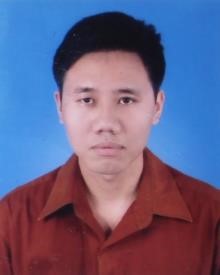 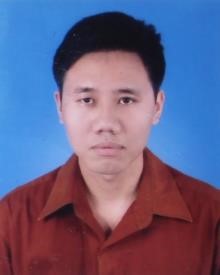 Personal Information  Name | Mr. Analayo Korsakul Date of birth | 30 March 1985 Gender | Male Status | Single Contact | 129/495 Perfect Place Village Soi 21 Rattanatibeth Rd. 	  	Bang Rag Noi Sub district, Mueang District Nontaburi 11000 	  	Mobile: 082 959 9986 	 	LINE: analayoskyman 	  	Email: analayoskyman@gmail.com 	 	facebook: facebook.com/skymantaf Education  1997 | Primary School: Wat Sameannari School. 2000 | Secondary School: Patumwan Demonstration School, Srinakharinwirot University. 2003 | High School: Triam Udom Suksa School. [Math-Science Program] 2007 | Bachelor of Science (English program in Information Technology): Sirindhorn International Institute of Technology, Thammasat University. Work Experience 2014 – Present | Freelance translator. Andovar, LionBridge, and S3 Services. Thai to English and English to Thai translator on the topic of defense, military, computer science, engineer, medical, etc. 2007 – Present | Visiting and Freelance writer and photographer. Writing article on defense and aerospace topics in Thai and international magazine. 2009 – Present | Webmaster and Editor of ThaiArmedForce.com. Writing and photograph the defense and aerospace topics. Mar 2008 – Jun 2010 | Assistant Editorial, The Aerospace Magazine. Writing, shooting photograph, assist the editor-in-chief, responsible for communicating with the foreign company, as well as supervising the content and magazine production process and being a representative of the magazine when visited the Airshow aboard. The aerospace magazine is Thailand's leading aviation monthly magazine. 2009 – 2013 | Visiting Translator, Thai-language Gripen Website.  Translate the English language into Thai on website http://www.gripen.com/th/. Content is an aerospace and aviation-related which require a special knowledge on aviation, aerospace, and defense. (http://www.gripen.com/th/) Apr 2007 – Jun 2009 | Programmer, Toyota Tsusho Electronic (Thailand) Company Limited. Programmer. Responsible for implement and testing of the embedded software on Toyota car model. 2007 - 2008 | Visiting columnist, Tango Magazine. Writing story about military aviation and armed force. Additional Information Special Activities 2014 | Article and photo, “Army Green – Royal Thai Army Aviation”. AirForce Monthly. December 2014. 2013 | Article, “Royal Thai Air Force Centennial Falcon”. Code One Magazine. July 2013 2010 | Article and photo, “Thai Gripens get Ready”. AirForce Monthly. November 2010 2009 | Article and photo, “SAREX’08”. AiReview (Japanese Magazine). February 2009. 2009 | photo. “USAF Thunderbirds Show in Thailand”. Kuko Fan (Japanese Magazine). Special edition, Thunderbirds Asia Pacific Tour 2009. 2004 | Coordinator and management team. Thammasat University Tsunami Relief Center. Worked and coordinated with Government, foreign embassies, armed forces, police and forensic department. Personal Interests Writing, military-related articles.  Photography, mostly on military hardware and events. Recognized as one of the Thailand leading independent military and diplomatic analysts, my comments and opinion were used in both local and international media. 